Муниципальное бюджетное дошкольное образовательное учреждениедетский сад "Светлячок" Смоленского района Смоленской областиСпортивный досуг ко дню космонавтикина тему: «Путешествие по планетам»в средней группе.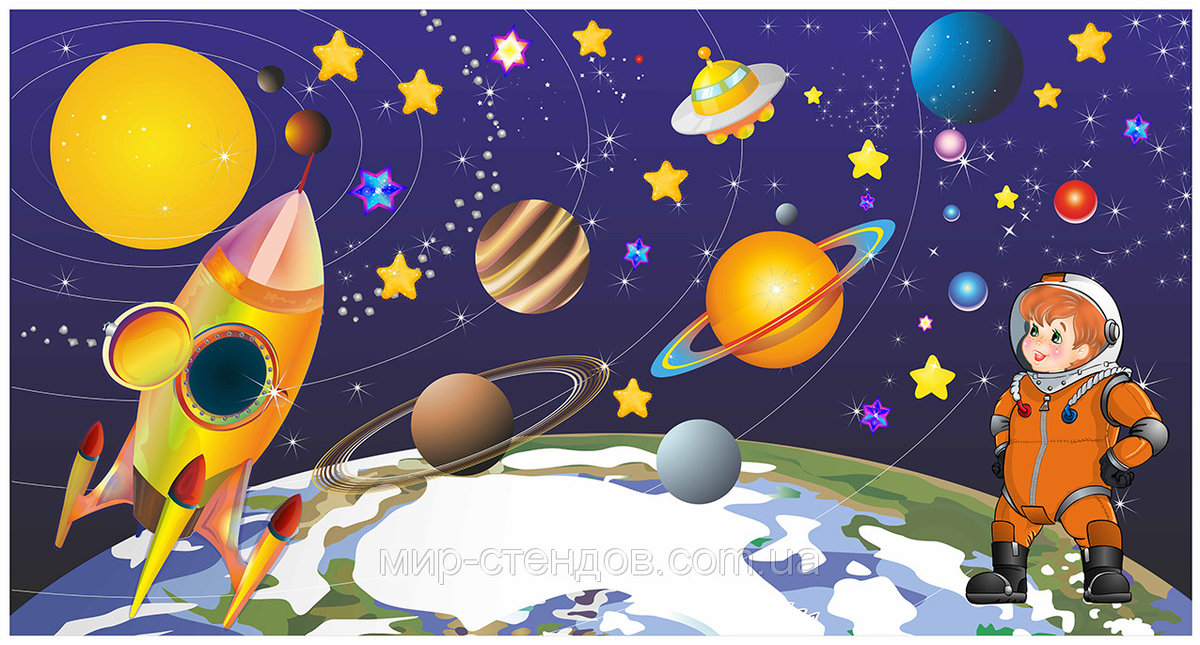        Составил: воспитатель                   								       Ефременкова А.В.Богородицкое 2019 годЦель:Закрепить знания дошкольников о космосе, создать радостную, бодрую атмосферу.Задачи:Образовательные:Систематизировать знание детей о планетах солнечной системы, космонавтах, космической технике.Развивающие:Развивать внимание, наблюдательность, развивать творческую фантазию и воображение у детей;Развивать физические качества: быстроту, ловкость, гибкость, выносливость, силу.Воспитательные:Воспитывать умение работать в команде, сопереживать друг другу;Воспитывать чувство дружбы, взаимовыручки.Предварительная работа:Рассматривание иллюстраций и картинок;Проведение беседы о космосе;Загадывание загадок;Рисование рисунков на космическую тематику;Чтение стихотворения «Ракета» Г. Виеру;Заучивание стихотворений и песен;Оборудование и материал:Звезды по количеству детей, космический мусор, 2 корзины, декорации, музыкальное сопровождение.Ход мероприятия.Воспитатель: Дети как называют людей, летающих в космос?Воспитатель: А вы хотите быть космонавтами.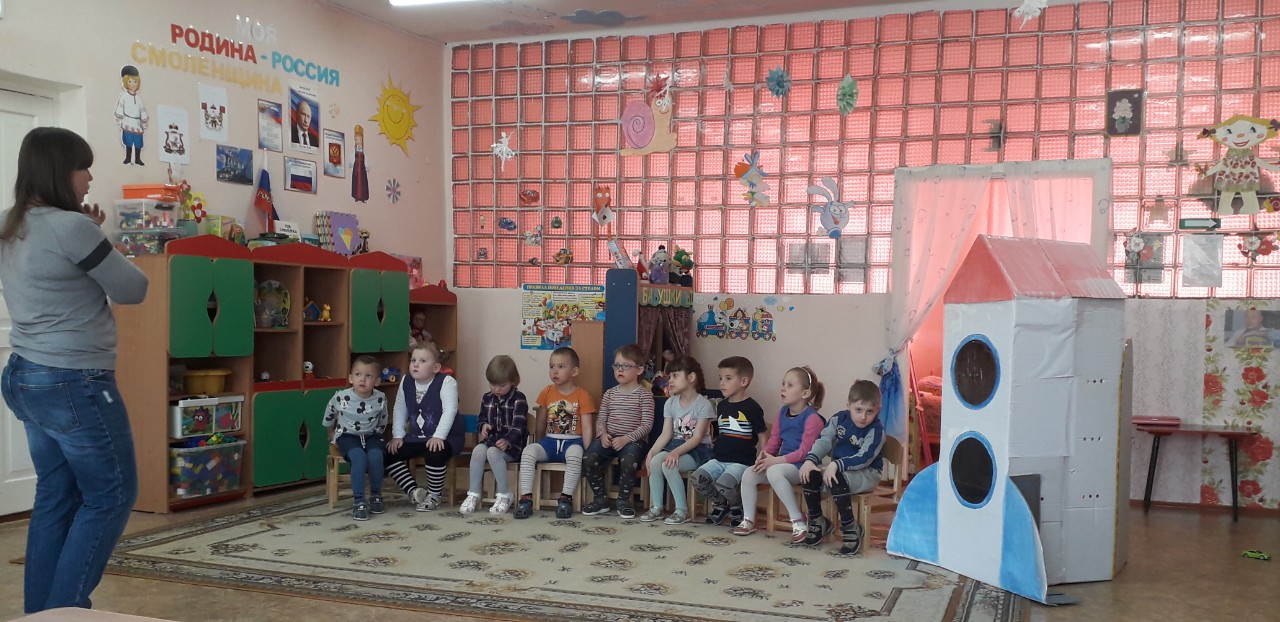 Дети: Да.Воспитатель: тогда нужно хорошенько размяться, а то в космонавты без физподготовки не берут.Чтобы космонавтом статьИ к далеким планетам летать,Нужно ловким, сильным быть,С физкультурою дружить!Разминка - космодромВсе готово для полета(руки вперед, вверх)Ждут ракеты всех ребят(руки вместе над головой)Мало времени для взлета(шагаем на месте)Космонавты встали в ряд(прыжок, руки вверх, хлопок)Поклонились вправо, влево,(наклоны)Отдадим земле поклон(наклоны вперед)Вот ракета полетела(прыжки на двух ногах)Опустел наш космодром(Присели)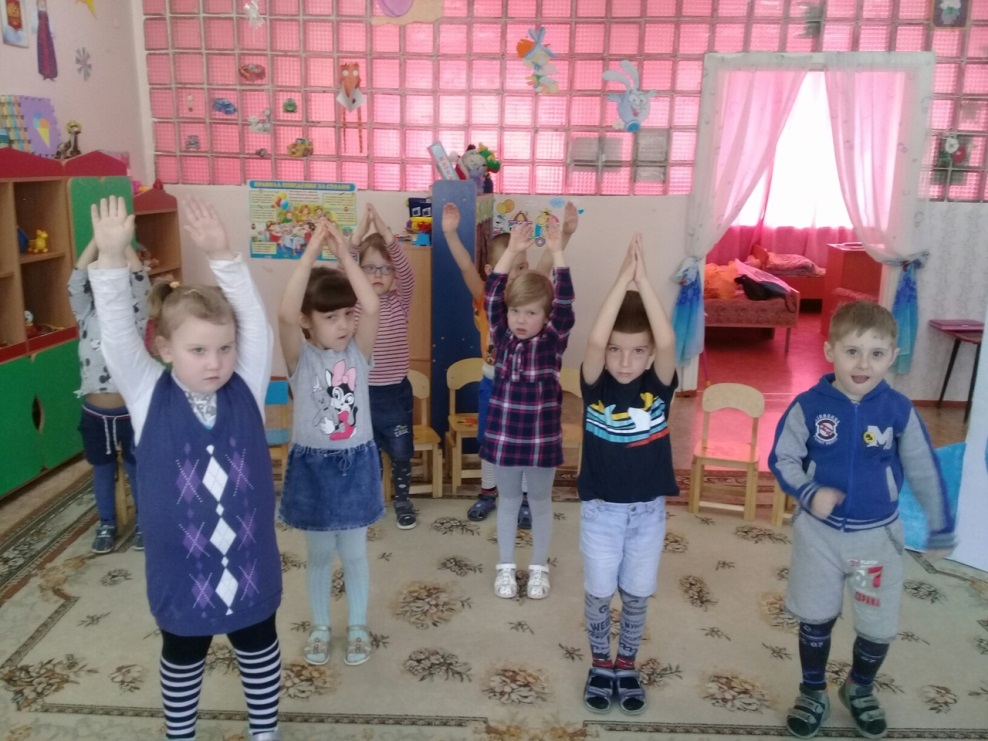 Воспитатель: Дети назовите мне по порядку все планеты.Раз — Меркурий,Два — Венера,Три — Земля,Четыре — Марс.Пять — Юпитер,Шесть — Сатурн,Семь — Уран,За ним — Нептун.Он восьмым идёт по счёту.А за ним уже, потом,И девятая планетаПод названием Плутон.Воспитатель: Дети сегодня я вам предлагаю побывать на нескольких планетах, и на каждой выполнить задание.Воспитатель: Значит к старту все готовы.Дети: ДаВоспитатель: Пристегнуть ремни.Дети: Есть (имитация).Воспитатель: Включить зажигание.Дети: Есть (имитация).Воспитатель: Начинаем отчет - 1, 2, 3, 4, 5 – пуск (имитация нажатия кнопки большим пальцем, руки вперед, полетели, изображая ракету, звучит музыка «Земля в иллюминаторе») полетели.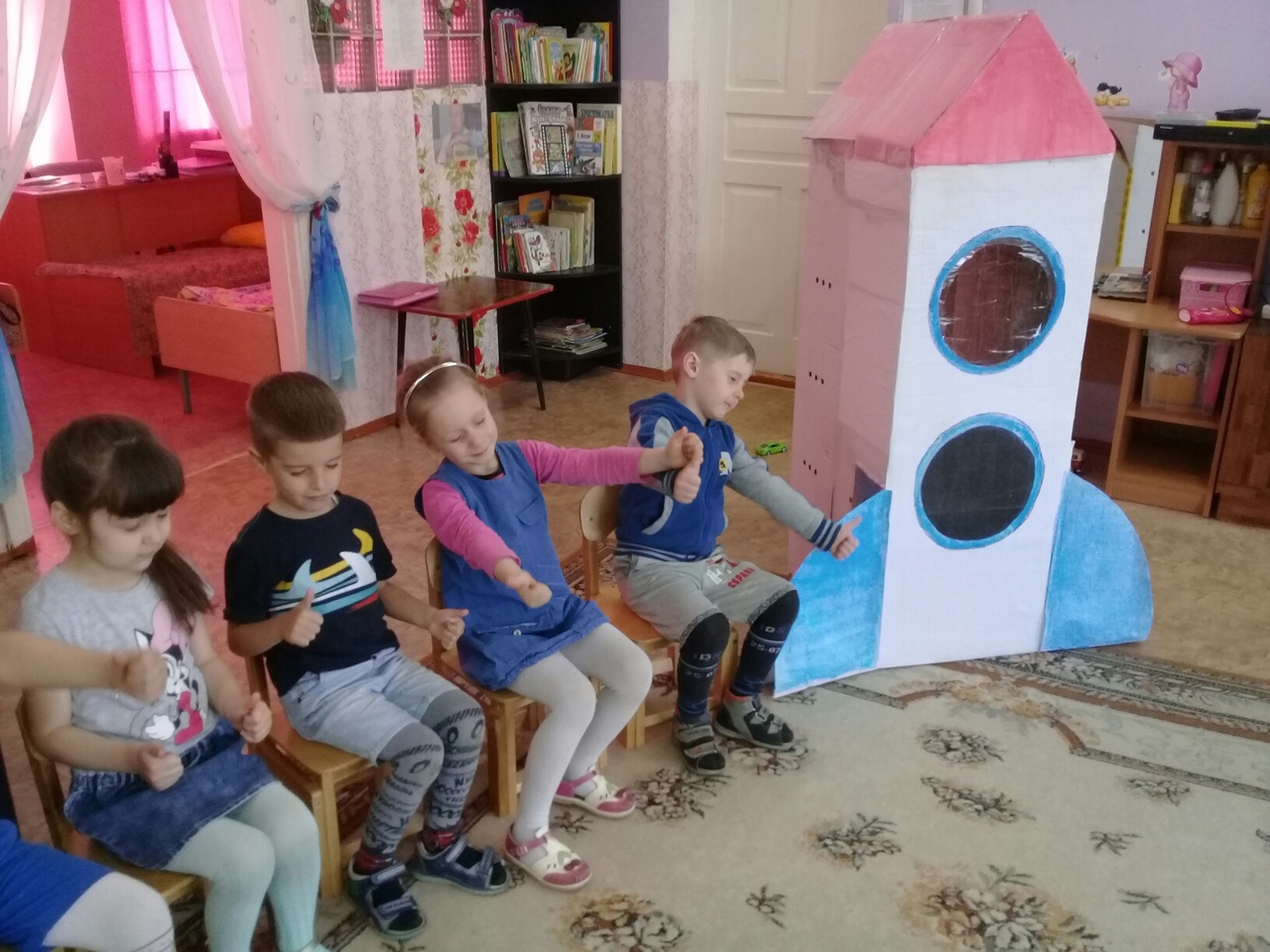 Воспитатель: Как проходит полет?Дети: ХорошоВоспитатель: 5 минут полет нормальный. (Когда закончилась музыка, дети бегут на ковер) вот ребята наша первая остановка — Луна, но посмотрите лунатики так здесь намусорили, поможем им навести порядок, ведь вы умеете это делать (по полу разбросаны комки сжатой бумаги).Игра «Космические уборщики»Воспитатель: Для этого задания мне нужны самые, сильные, ловкие, смелые. Вы все будете космическими уборщиками. По моей команде, нужно весь мусор убрать в корзину, готовы?Воспитатель: Какие вы молодцы, весь мусор убрали, сразу видно что воспитателям вы помогаете.Воспитатель: Тогда движемся дальше, на другую планету.Начинаем отчет- 1, 2, 3, 4, 5 – пуск (имитация нажатия кнопки большим пальцем, руки вперед, полетели, изображая ракету, звучит музыка «Земля в иллюминаторе») полетели.Воспитатель: Как проходит полет?Дети: ХорошоВоспитатель: И вот мы с вами прилетели на планету которая называется Марс.Игра «Кто больше соберет звезд»    Воспитатель разбрасывает разноцветные звездочки, а дети их     собирают в разные корзины, сортируя по цвету. 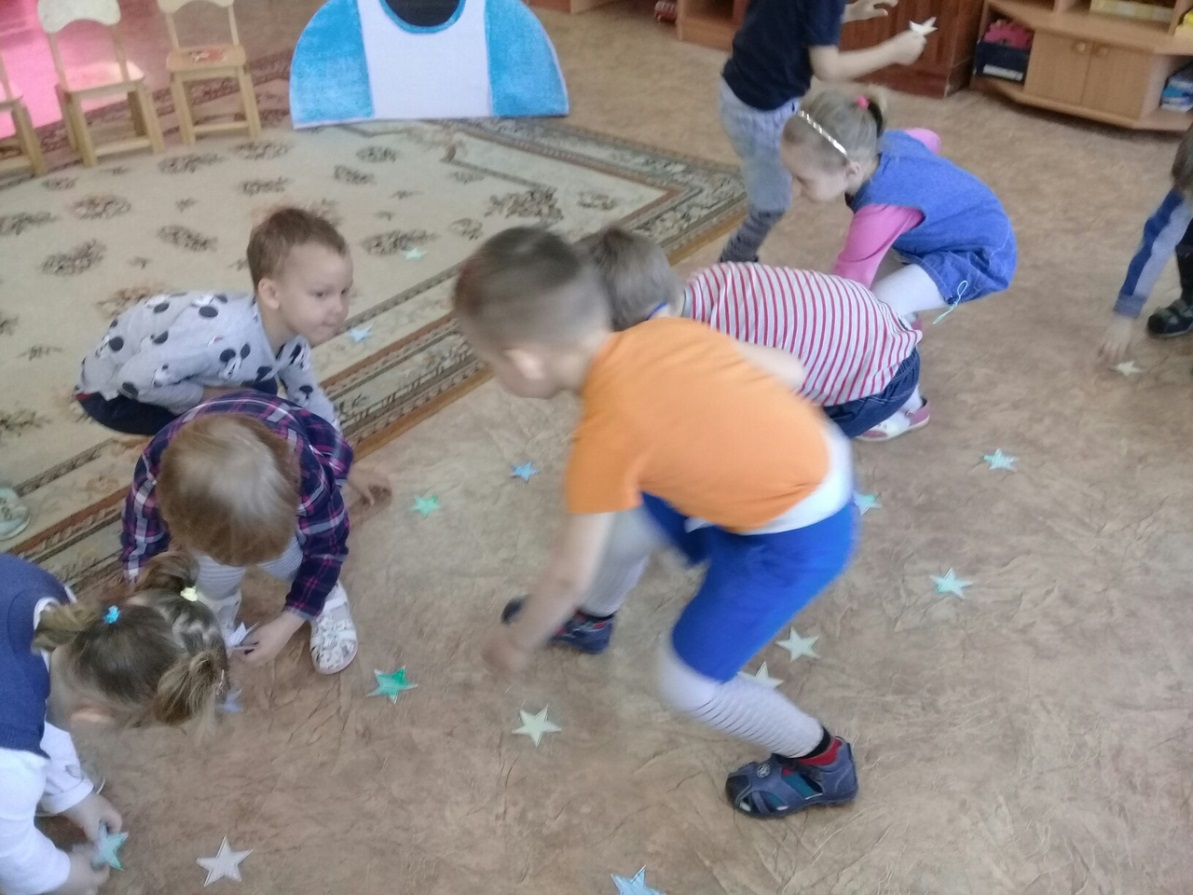 Воспитатель: Девочки молодцы справились с заданием.Воспитатель: Начинаем отчет- 1, 2, 3, 4, 5 – пуск (имитация нажатия кнопки большим пальцем, руки вперед, полетели, изображая ракету, звучит музыка «Земля в иллюминаторе») полетели.Воспитатель: Как проходит полет?Дети: ХорошоВоспитатель: И вот мы с вами прилетели на планету которая называется Юпитер. А у нас любят играть в веселую игру "Музыкальный стульчик".Игра "Музыкальный стульчик".Ребята, а давайте мы с вами тоже поиграем в эту игру, (пока звучит    музыка дети ходят вокруг стульчиков, как только музыка закончится   дети должны сесть на свободный стул).Воспитатель: Начинаем отчет- 1, 2, 3, 4, 5 – пуск (имитация нажатия кнопки большим пальцем, руки вперед, полетели, изображая ракету, звучит музыка «Земля в иллюминаторе») полетели. Как проходит полет?Дети: ХорошоВоспитатель: И вот мы с вами прилетели на планету, которая называется Сатурн.Воспитатель: На этой планете вам предстоит угадать все загадки и только тогда можно будет отправляться дальше.1. Из какого ковшаНе пьют, не едят,А только на него глядят?(Ответ: Большая Медведица)2. Самый первый в космосеЛетел с огромной скоростьюОтважный русский парень,Наш космонавт …(Ответ: Гагарин)3. Планета голубая,Любимая, родная,Она твоя, она моя,А называется…(Ответ: Земля)4. Там все знаки зодиака—Водолея, девы, рака.Светятся и ночью и днём,Туда смотрит астроном.(Ответ: Космос)5. На небе белеет, светит, а не греет.(Ответ: Луна)6. Чудо—птица, алый хвост,Прилетела в стаю звезд.(Ответ: Ракета)7. Есть специальная труба,В ней Вселенная видна,Видят звезд калейдоскопАстрономы в …(Ответ: Телескоп)Воспитатель: Молодцы и с этим заданием вы справились отлично.Воспитатель: Начинаем отчет - 1, 2, 3, 4, 5 – пуск (имитация нажатия кнопки большим пальцем, руки вперед, полетели, изображая ракету, звучит музыка «Земля в иллюминаторе») полетели. Как проходит полет?Дети: ХорошоВоспитатель: И вот мы с вами прилетели на планету, которая называется Венера.Воспитатель: здесь нужно из счётных палочек выложить ракету.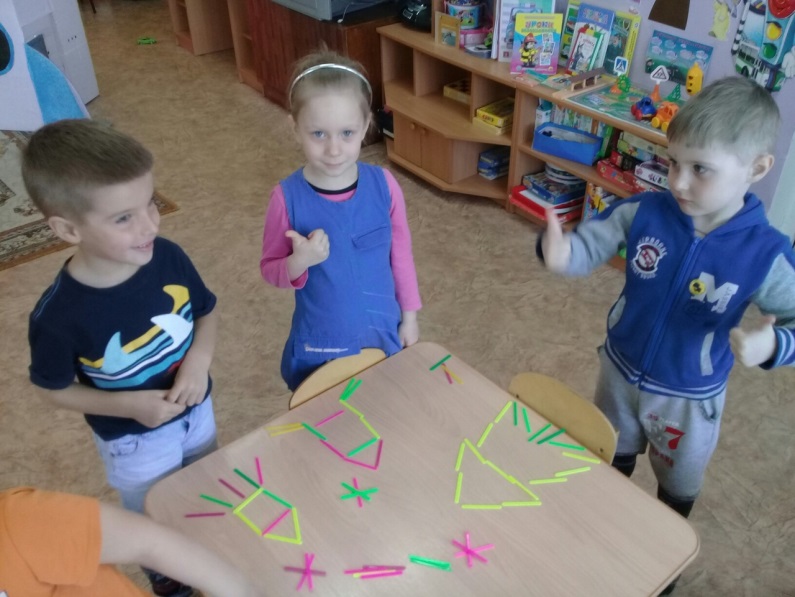 Воспитатель: Начинаем отчет- 1, 2, 3, 4, 5 – пуск (имитация нажатия кнопки большим пальцем, руки вперед, полетели, изображая ракету, звучит музыка «Земля в иллюминаторе») полетели. Как проходит полет?Дети: ХорошоВоспитатель: И вот мы с вами опять вернулись в наш детский сад.Воспитатель: Дети понравилось вам наше путешествие по планетамВоспитатель: А на каких планетах мы были и что делали.Дети: Ответы детей.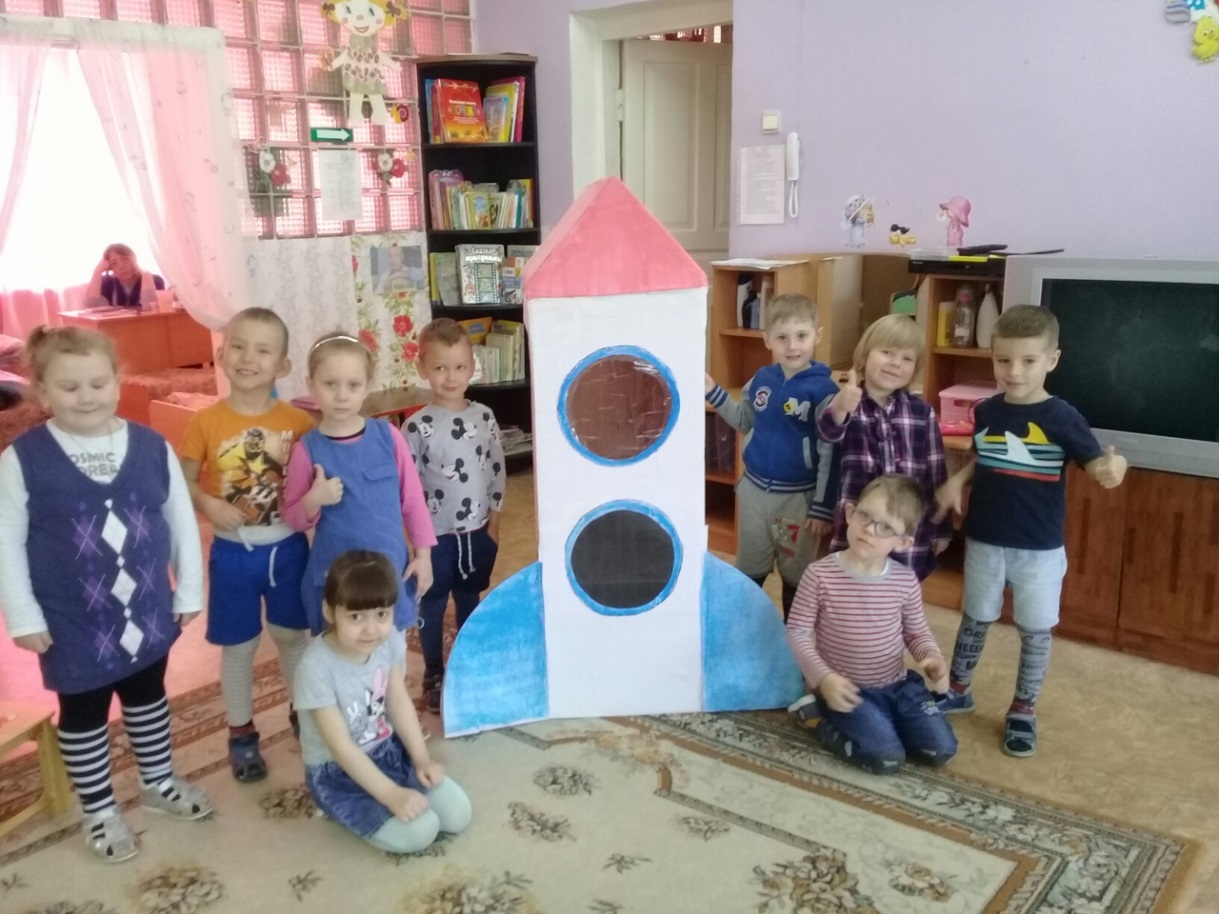 